Школа – часть городского пространства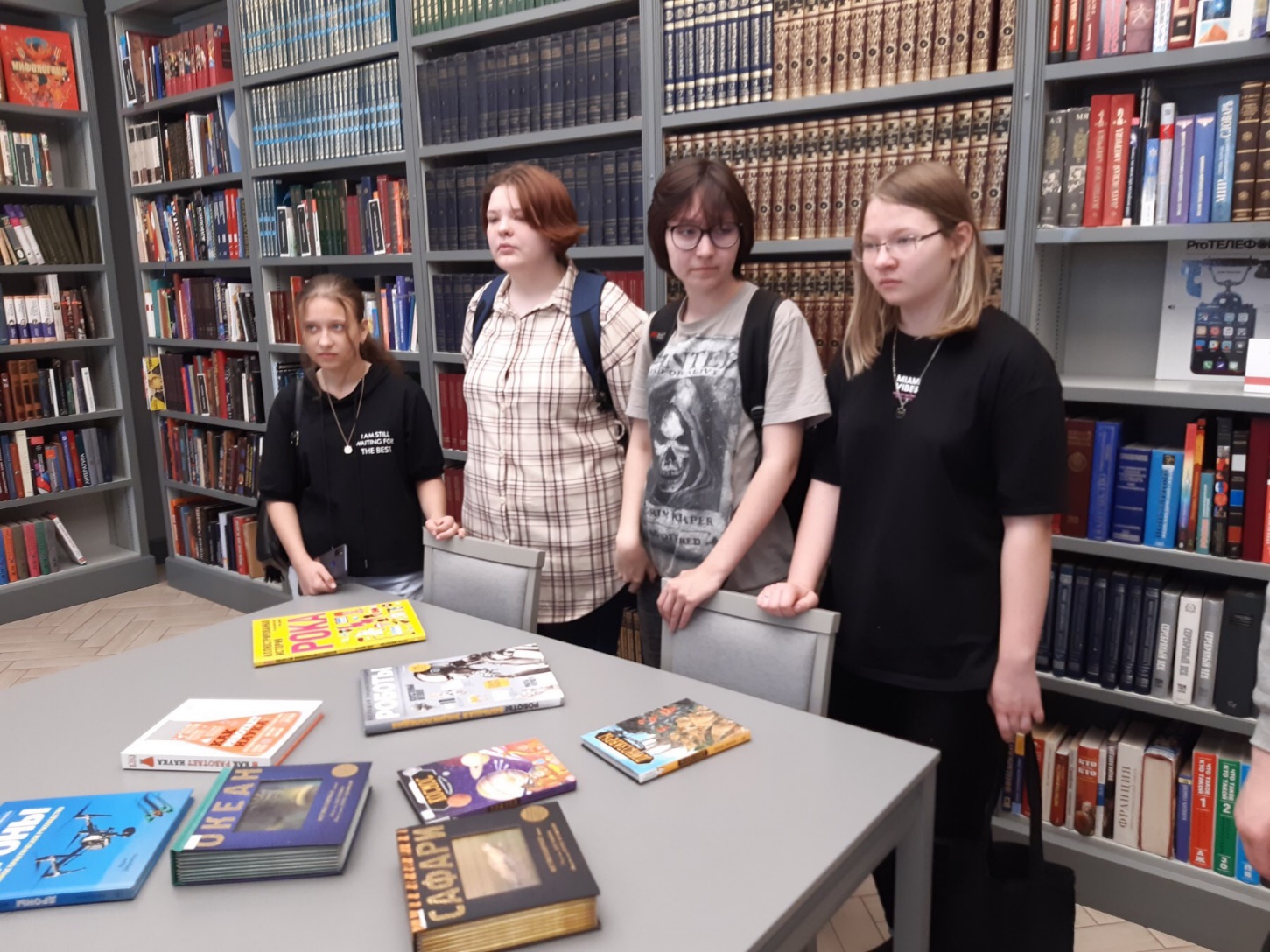 Структура проектаМАОУ Гимназия №6Тема городского проекта «Образовательное сотрудничество гимназии с библиотеками города по формированию информационной грамотности обучающихся «Информационная грамотность – успешная личность»»Срок реализации проекта (20.05.2022-20.05.2023)Целевая группа (обучающиеся 1-11 классы)Концептуальное/модельное представление преобразуемой области.Благодаря совместной образовательной деятельности педагогов гимназии, школьной библиотеки и площадок городской библиотечной системы города Красноярска формируется компетентный читатель, грамотный пользователь, потребитель информации, «личность инициативная, способная творчески мыслить и находить нестандартные решения, уметь выбирать профессиональный путь и быть готовой к обучению в течение всей жизни».Цель и задачи проекта. Цель проекта – создание условий для формирования информационной грамотности у обучающихся. 6. 2. Критерии достижения цели проекта: Отчет о реализации проекта (уровень сформированности компетенций).Отчет по каждому событию на сайте гимназии. Количество участников не менее 50% обучающихся всех уровней.Удовлетворенность не менее 60% участников. 6.3. Задачи: Реализовать совместную образовательную программу по формированию информационной грамотности у обучающихся.Организовать образовательные события, направленные на развитие информационной грамотности обучающихся.Активизировать инновационную деятельность педагогов школы, повысить уровень профессиональной компетенции учителей через содружество учителей, методистов и библиотекарей Городских библиотек в усвоении всех способов поиска, освоения, передачи и применения информации.Использовать цифровую среду для формирования и развития информационной грамотности обучающихся. 7. Обоснование проектных преобразований.7.1 Внешние требования, обуславливающие необходимость изменений в преобразуемой области. Информационная грамотность – это умение формулировать и анализировать запрос; находить, получать, организовывать и накапливать сведения; интерпретировать, анализировать, синтезировать и критически их оценивать. Компоненты информационной грамотности: компьютерная грамотность; компетентное пользование ресурсами Интернета; компетентное пользование ресурсами библиотеки; компетентное пользование медиаресурсами; вербальная грамотность; визуальная компетентность. В современных условиях информационная грамотность рассматривается как важнейший фактор, обеспечивающий успешность человека в информационном обществе, и как неотъемлемая составляющая культуры личности.7.2 Проблема/проблемная ситуация в деятельности образовательной организации, на решение которой направлен проект.Выпускники гимназии имеют высокий уровень компьютерной грамотности, но недостаточно подготовлены как информационные пользователи. Мероприятия с библиотеками города единичны, не встроены в образовательную деятельность, направленную на достижение образовательных результатов.7.3 Причины, обуславливающие проблему/проблемную ситуацию.Недостаточное количество уроков информационной грамотности. Недостаточный ресурс школьной библиотеки, а именно отсутствие электронного каталога, недостаточность фонда справочной литературы.8. Этапы и мероприятия согласно сроку реализации по достижению цели с указанием ответственных лиц и сроков проведения:9.Ресурсы (кадровые, материально-технические, организационно-административные):10. Бюджет проекта (источники, характер и размер финансово-экономического обеспечения).11. Ожидаемый результат реализации проекта: Сформирована информационная грамотность у обучающихся гимназии в соответствии с уровнями, реализована образовательная программа, проведены образовательные события в соответствии с планированием.Определены и выявлены дефициты для дальней работы гимназии в данном направлении.№п/пМероприятияСрокиОтветственныйСоздание рабочей группы для реализации проектаМай 2022Семенова С.Л.Разработка проекта «Образовательное сотрудничество гимназии с библиотеками города по формированию информационной грамотности»Май 2022Семенова С.Л.Исследование уровня информационной грамотности.Май-июнь, 2023Классные руководителиКруглый стол гимназии и представителей городских библиотек (МБУК  «ЦБС им. Горького», филиал №2 им. Н. Добролюбова, ККДБ, Библиотечно-издательский комплекс СФУ) Оформление договоров партнерстваАвгуст 2022Семенова С.Л.Разработка сценария библиотечных уроковСентябрь, 2022Семенова С.Л.Выставка словарей и энциклопедийОктябрь, 2022Семенова С.Л.День словаряноябрь, 2022Семенова С.Л.Занятия в КГДБ 4-8 классы«Информация, ее хранение, систематизация и способы передачи»«Поиск и использование информации.Библиотека как информационно-поисковаясистема»«Работа с информационными ресурсами:поиск и извлечение информации»«Справочно-библиографический аппарат иинформационно-поисковая системабиблиотеки как инструменты поискаинформации»«Анализ информационных ресурсов ипредставление собственного продукта»Ноябрь, декабрь, 2022Семенова СЛ.Михеева Л.В.Асянова Л.А.«С книгой в кармане: обзор онлайн-библиотек».Март, 2023Семенова С.Л.Асянова Л.В.Библиотечный урок «Попала в переплёт: из чего состоит книга?»Январь, 2022Михеева Л.В.Конкурс читательских дневников (1-4 классы)Февраль,  2023Учителя начальных классовНаучно-практическая конференция «Первые шаги в науку» (4-11 классы)Февраль,  2023Руководители МО Квест по информационной грамотности для 3 классы, 7-8 классов Апрель, 2023Семенова С.Л., Асянова Л.В.Михеева Л.В.Индивидуальный проект, подготовка к защите (10-11 класс)Апрель, 2023Руководители МОКруглый стол (3, 7, 8 классы)Апрель, 2023Семенова С.Л.Оформление отчета по реализации проектаМай, 2023Семенова С.Л.КадровыеМатериально-техническиеОрганизационно-административныеИмеющиеся в образовательной организацииПедагоги школы, библиотекарьНаградные материалы, справочная литература, алфавитный каталог, оборудование библиотеки гимназииКоманда проектаТребуемые/привлекаемые со стороныСотрудники городских библиотекПомещения и оборудование библиотек Администрация библиотекСтатья расходов ИсточникРазмер финансовоэкономического обеспеченияНаградные материалы, канцелярские товарыДоход от платных образовательных услуг, добровольные пожертвования родителейНе более 10000 рублейСправочная литератураДоход от платных образовательных услугНе более 50000 рублейЗаработная плата педагогического персонала Стимулирующий фонд оплаты трудаВ соответствии с положением о стимулирующей оплате труда